Öğrenci Memnuniyet Anketi* Üç ve üzeri puanlar memnun olma olarak ele alınmıştır.Bölüm yönetimi ile iletişiminiz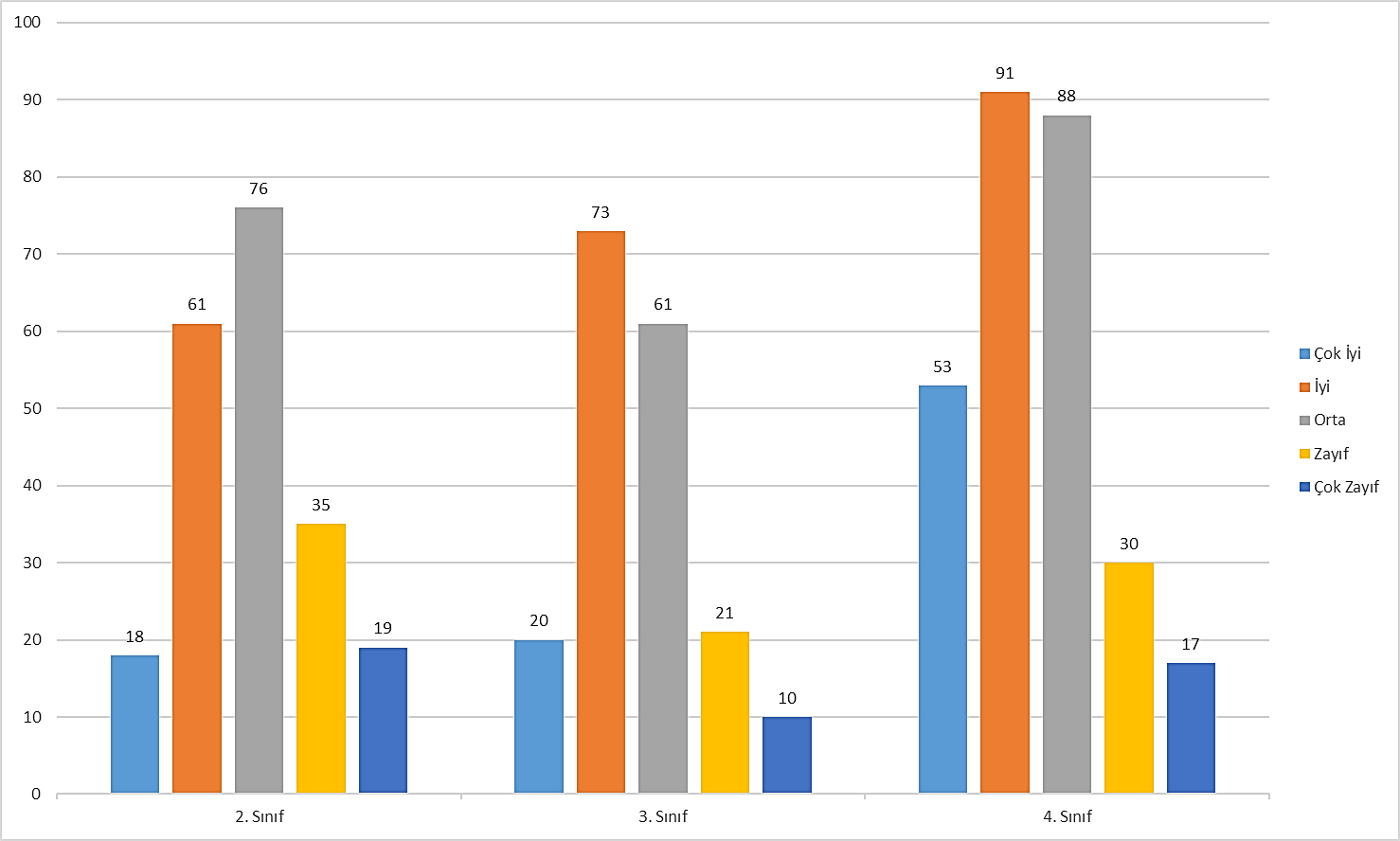 Bölüm öğretim üyeleri ile iletişiminiz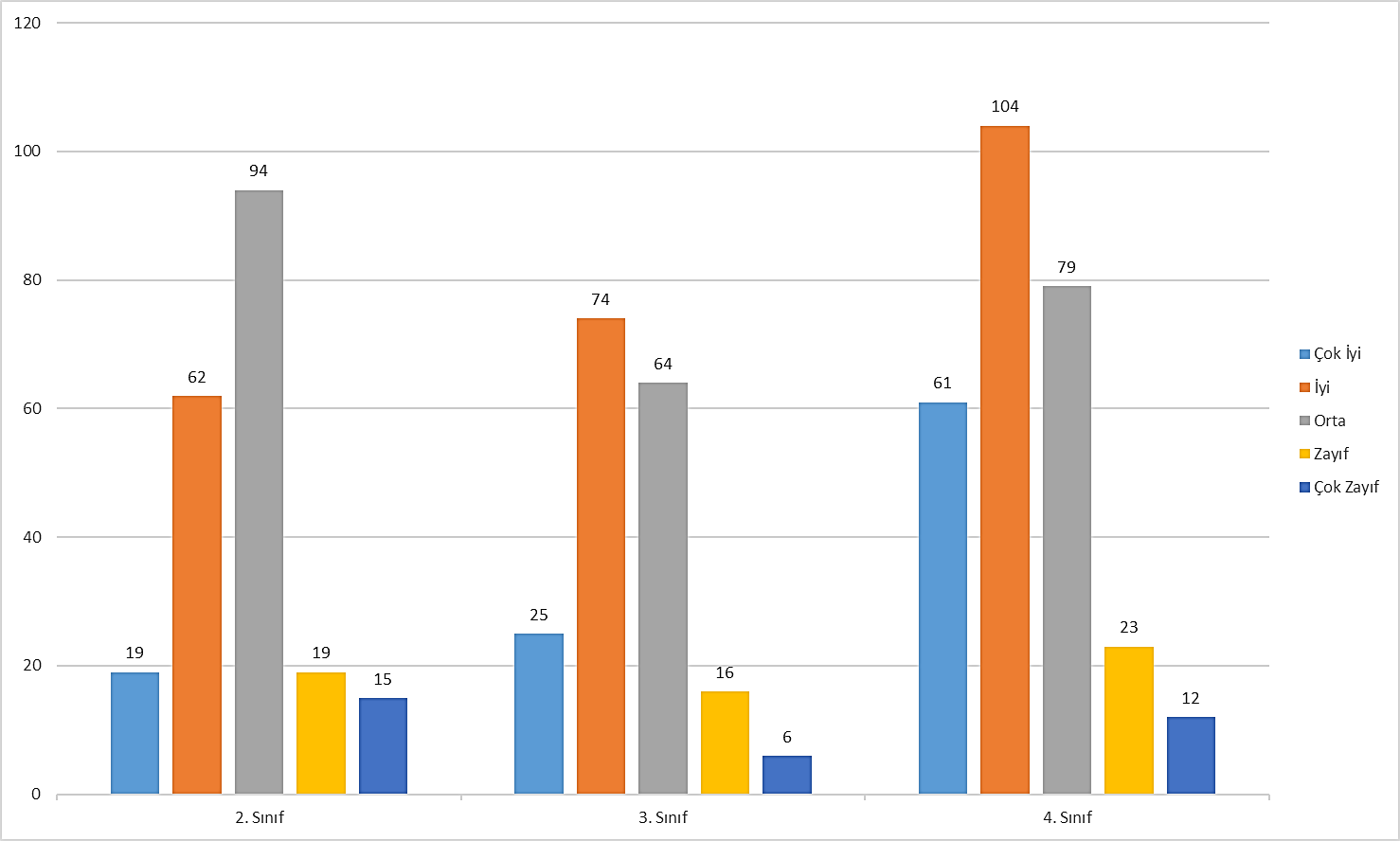 Bölüm araştırma görevlileri ile iletişiminiz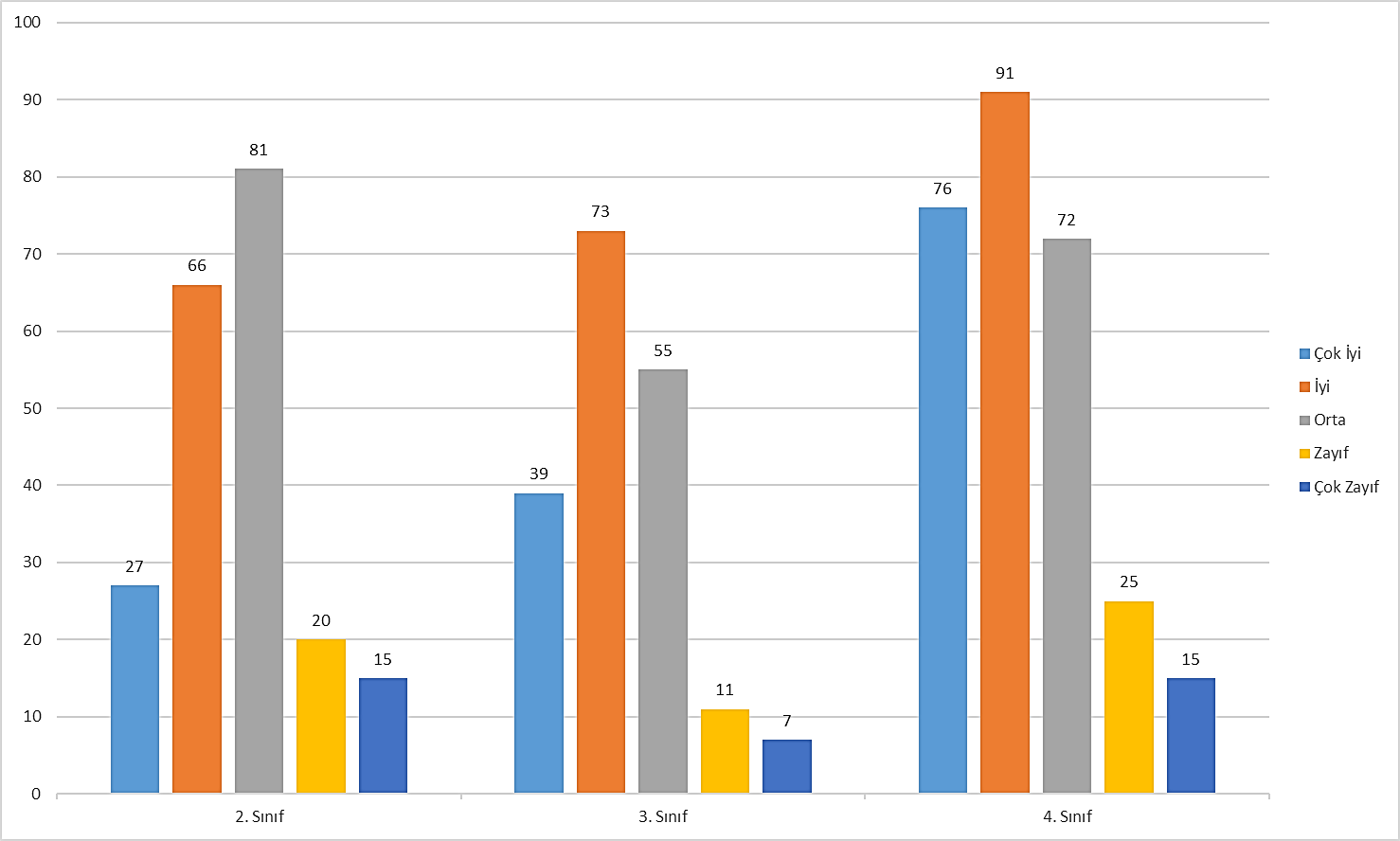 Bölümünüzde uygulanan modül sistemi mevcutsa memnuniyetiniz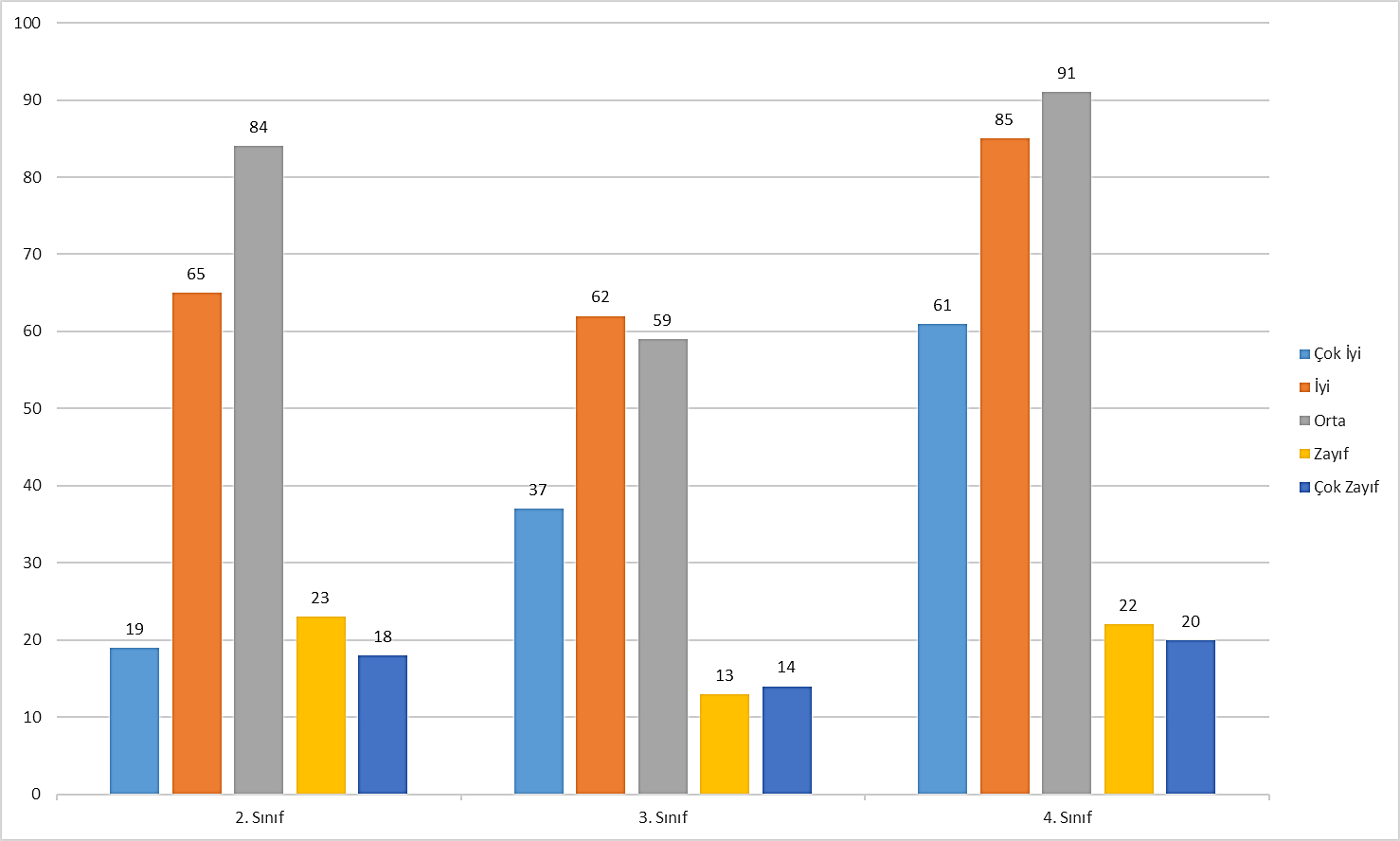 Bölüm derslik ve laboratuvarlarının yeterliliği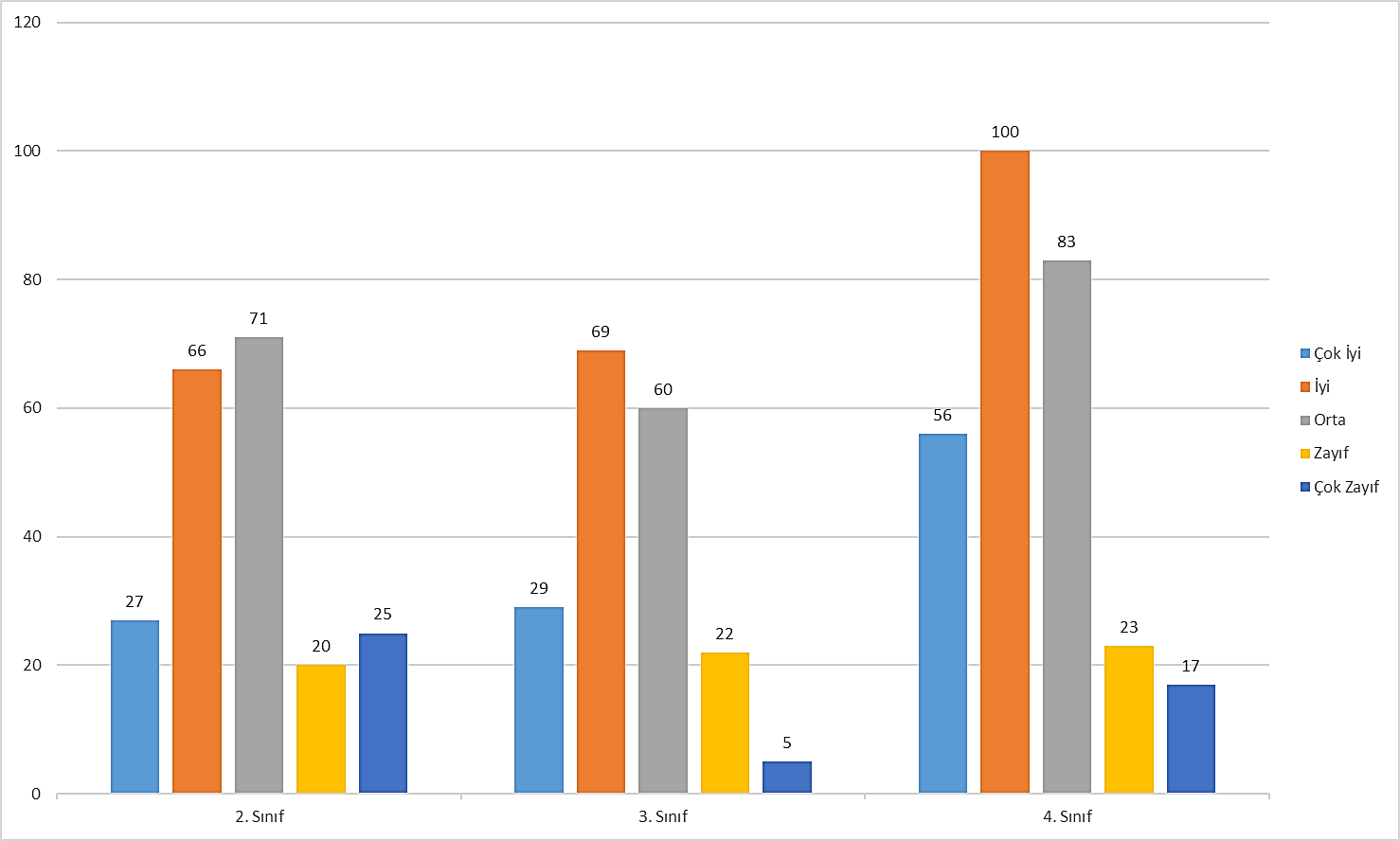 Mevcut bölüm zorunlu derslerinin yeterliliği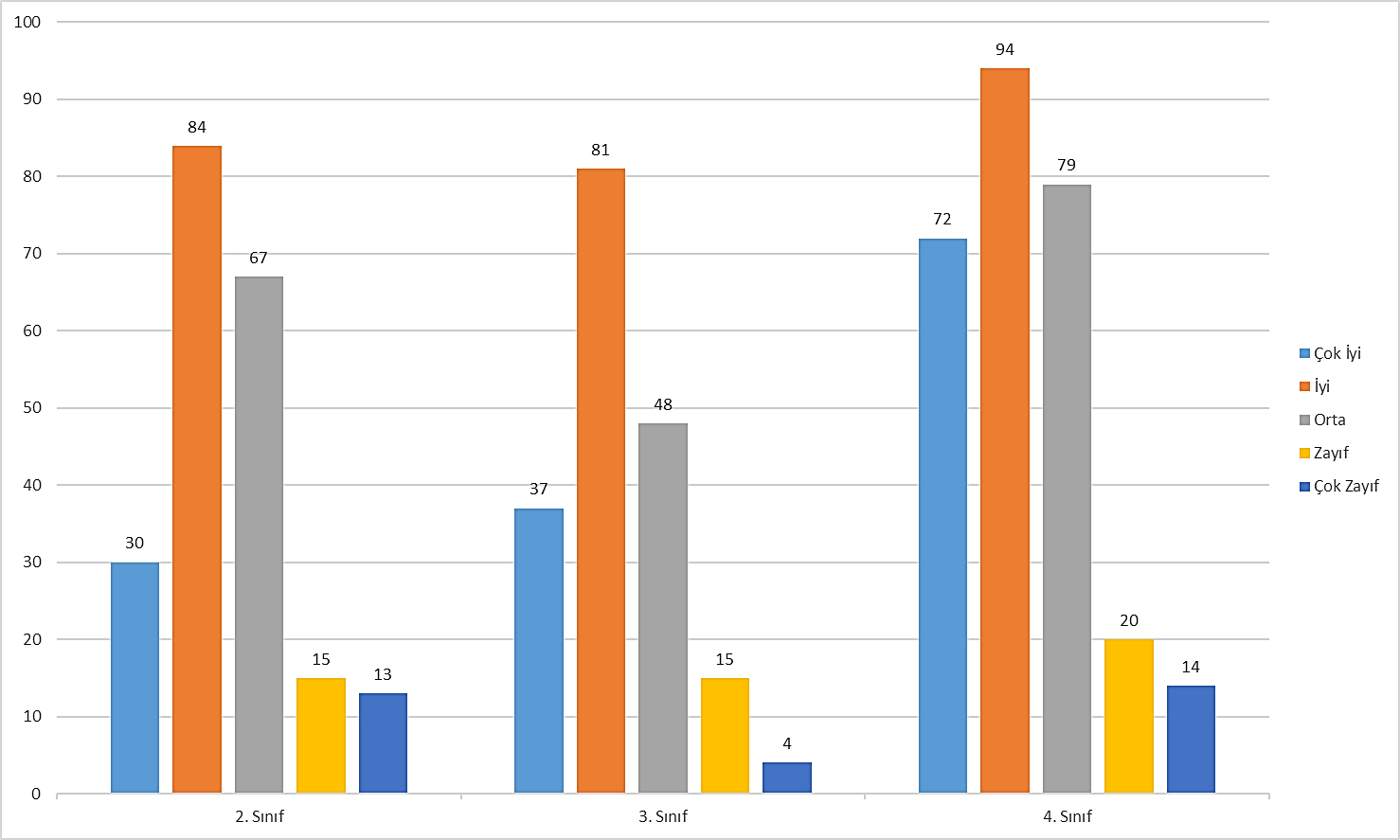 Mevcut bölüm seçmeli derslerinin yeterliliği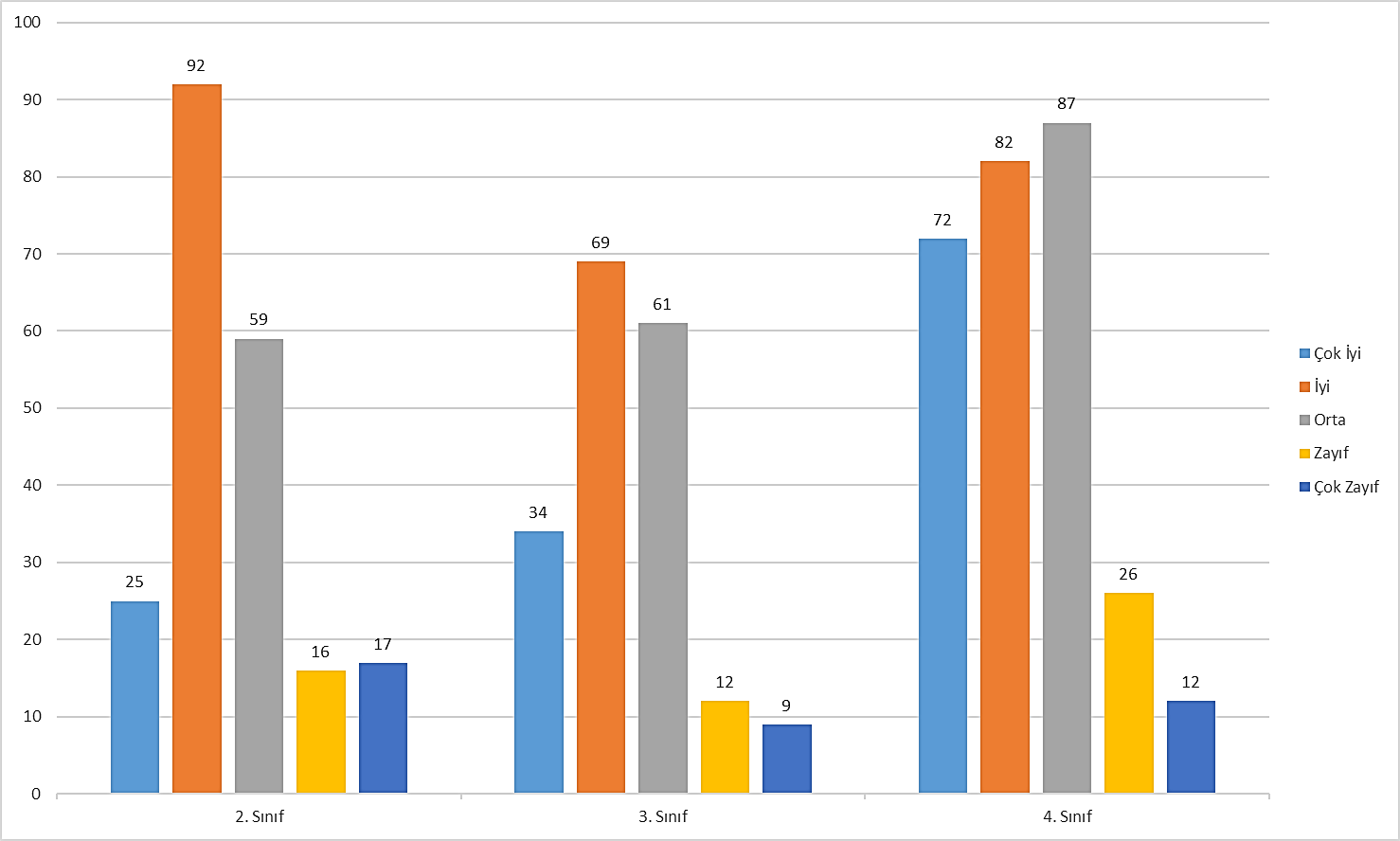 Mevcut sınav sistemi ve sınavların öğrenciyi ölçme gücü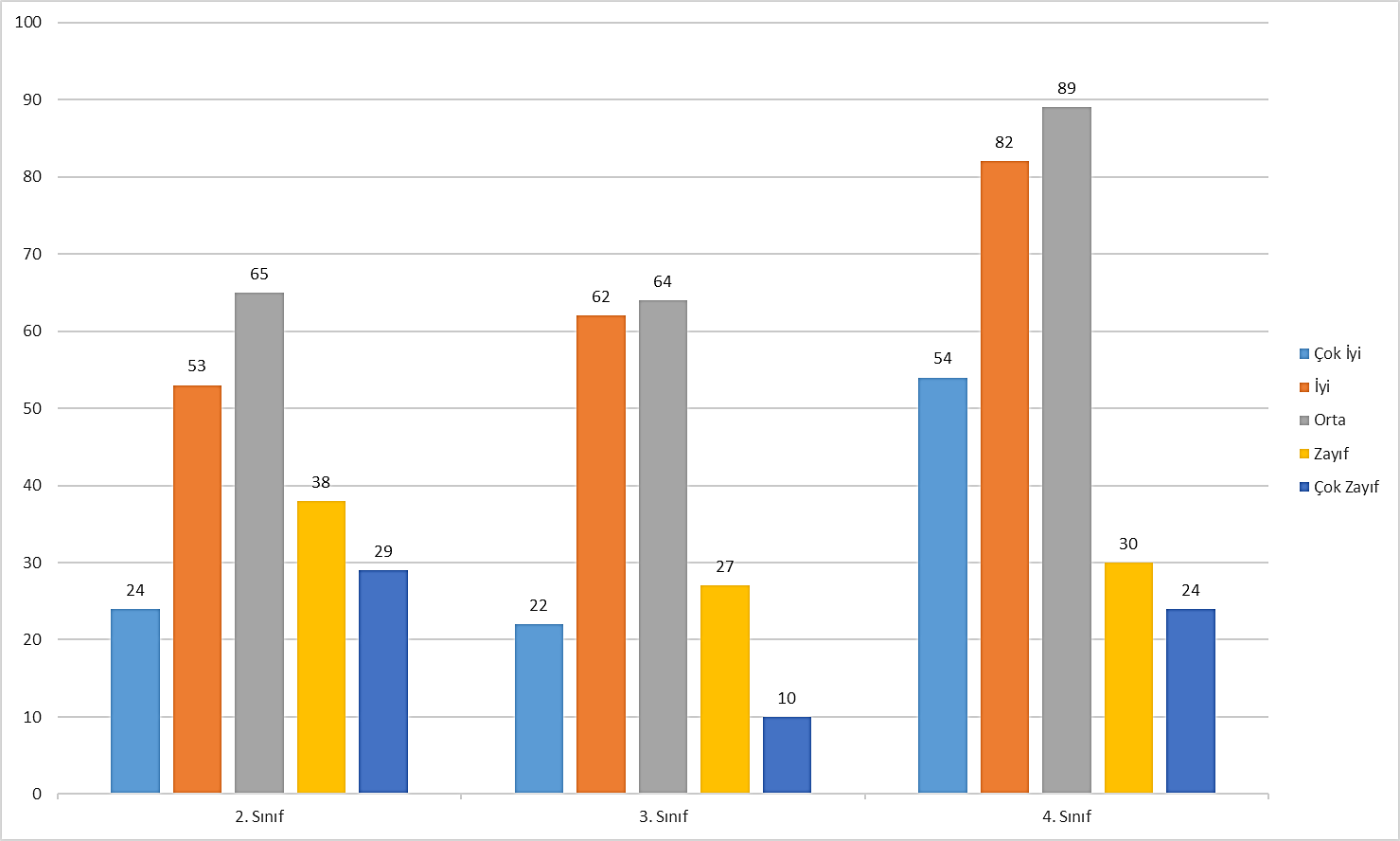 Bilgisayar ve internet altyapısının yeterliliği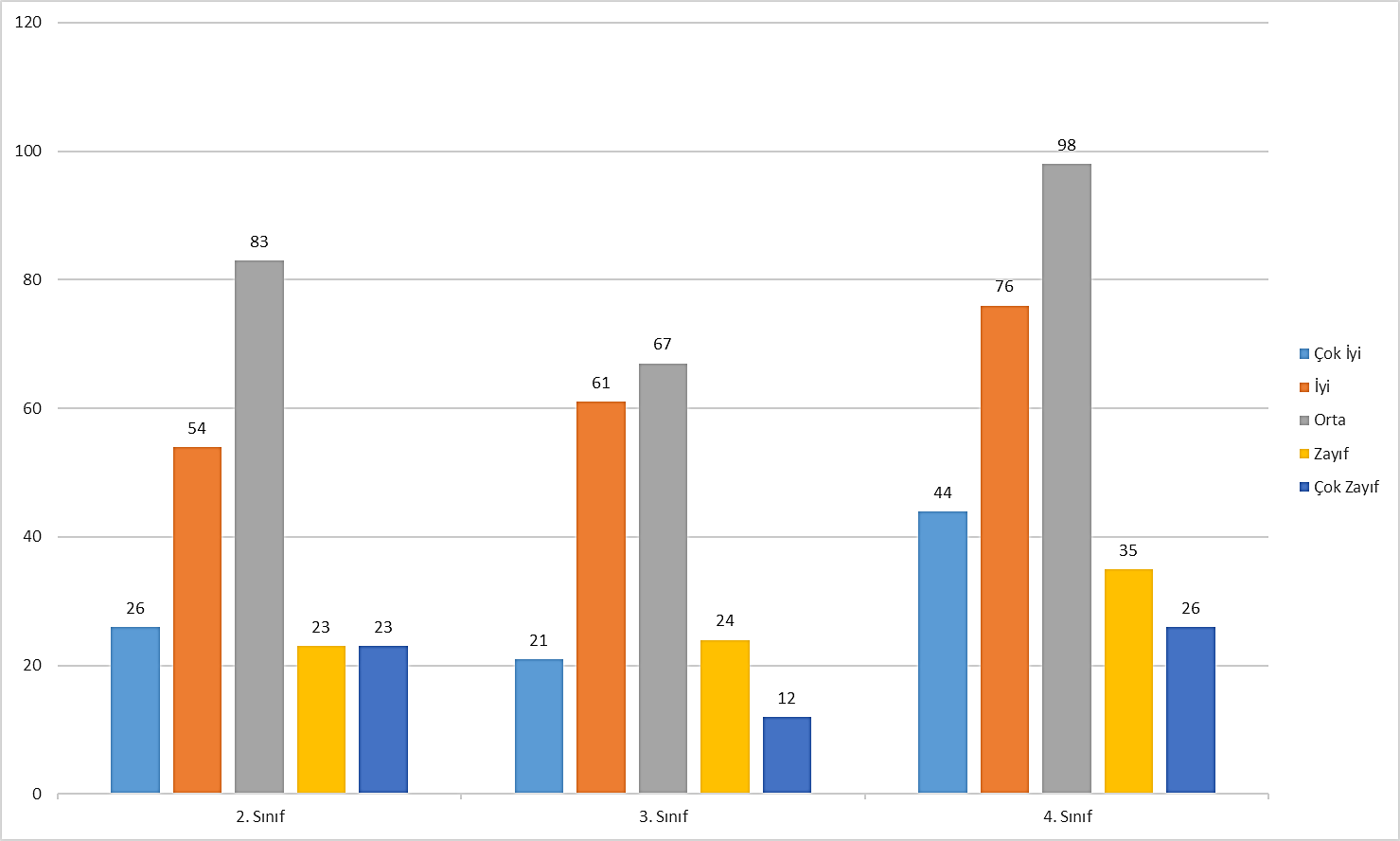 Bölüm web sayfasının verimliliği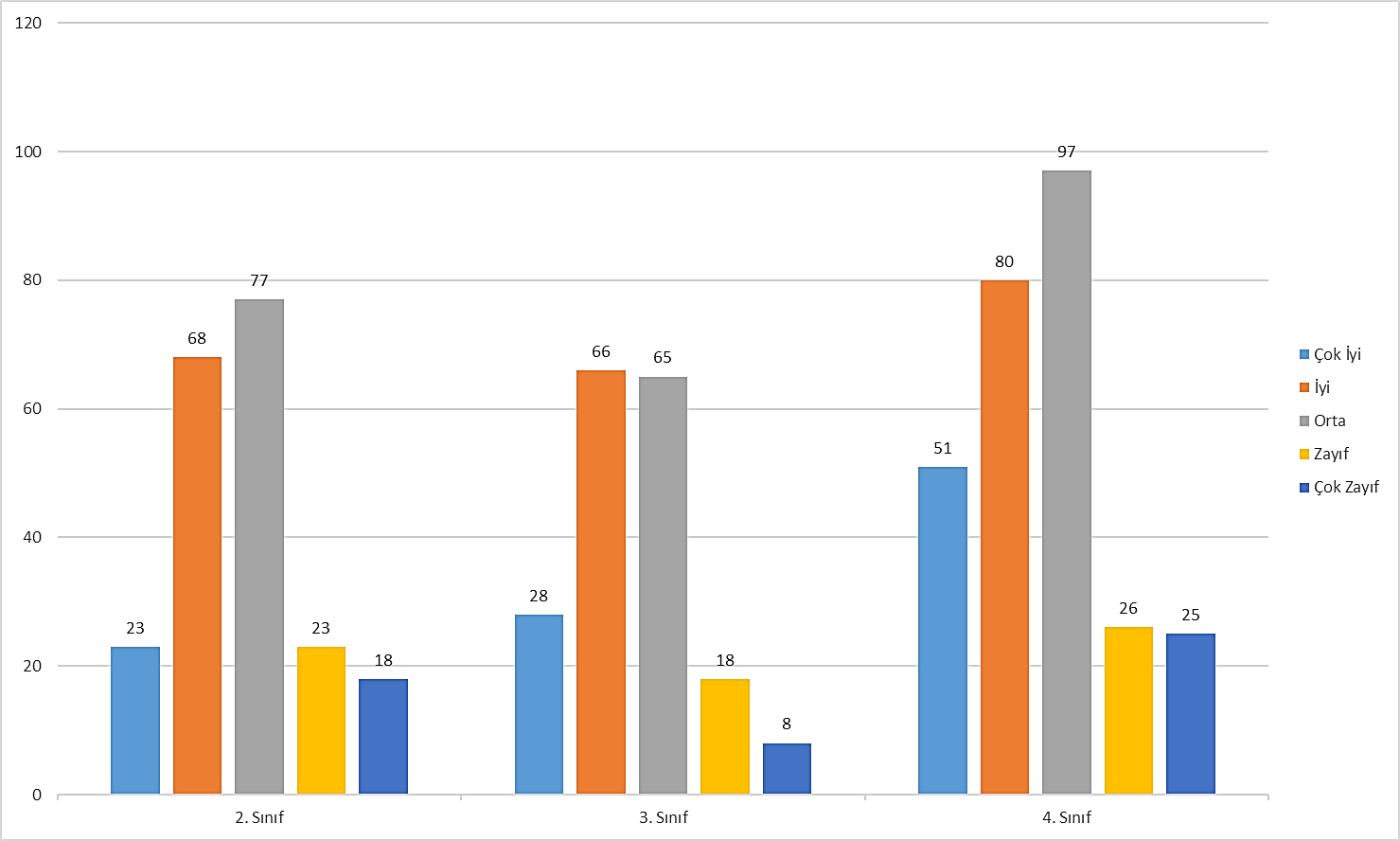 Staj/İşyeri Eğitiminin uygulanmasına ilişkin memnuniyetiniz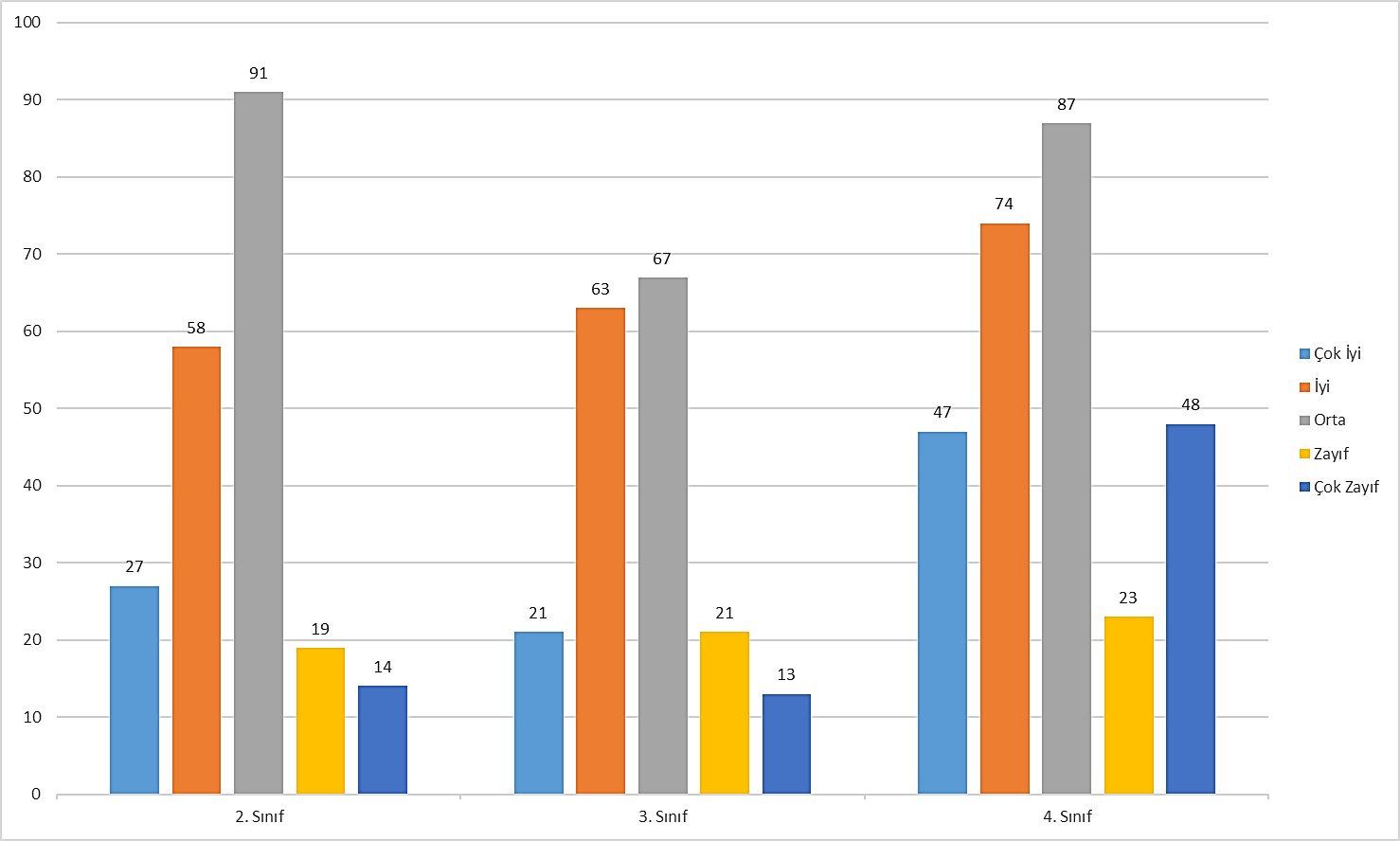 Erasmus/Mevlana /Farabi değişim programları konusunda yapılan duyuru ve rehberlik hizmetlerine ilişkin memnuniyetiniz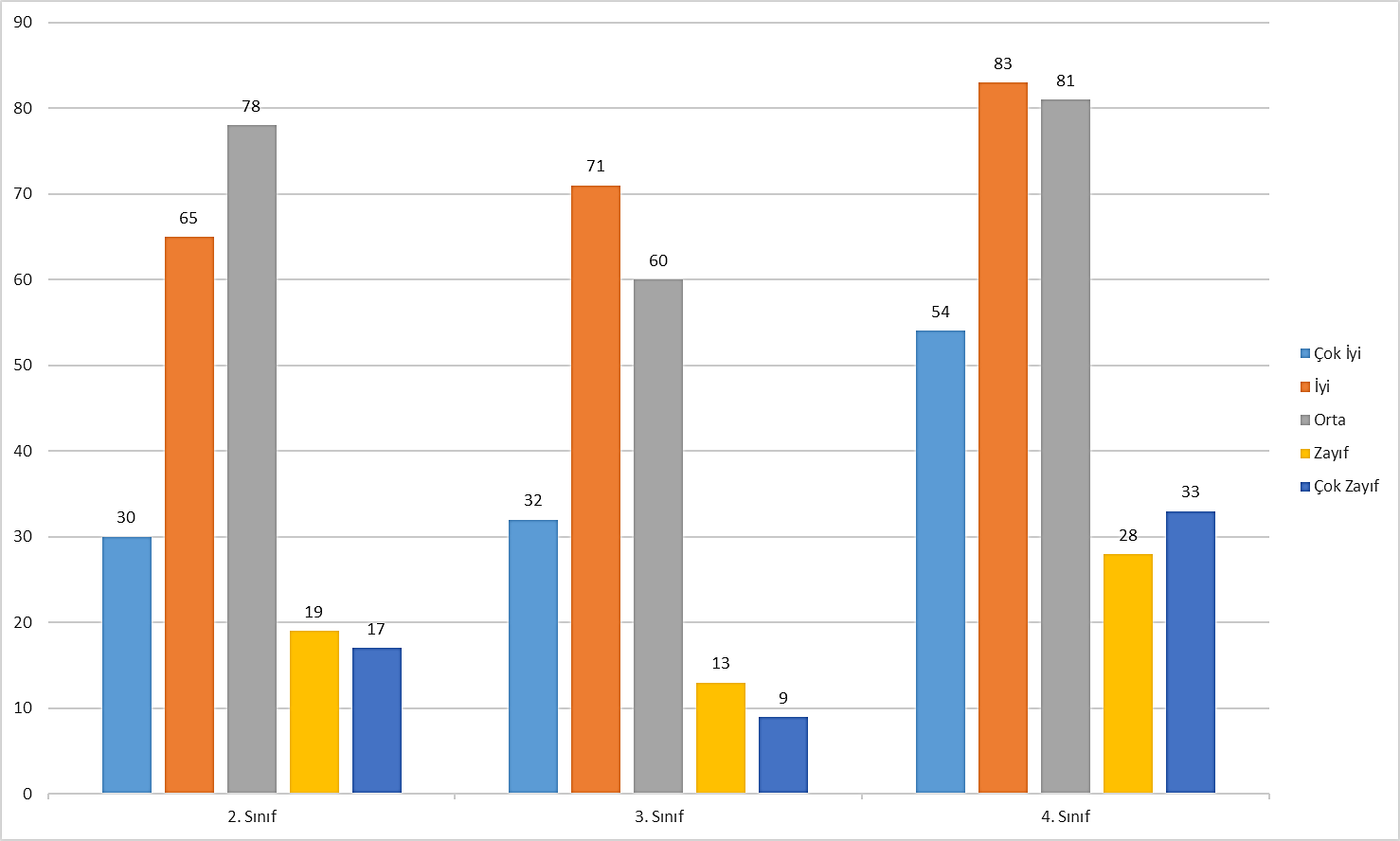 Bölümün beklentilerinizi karşılayıp karşılamadığı (İş, kaliteli eğitim vs.)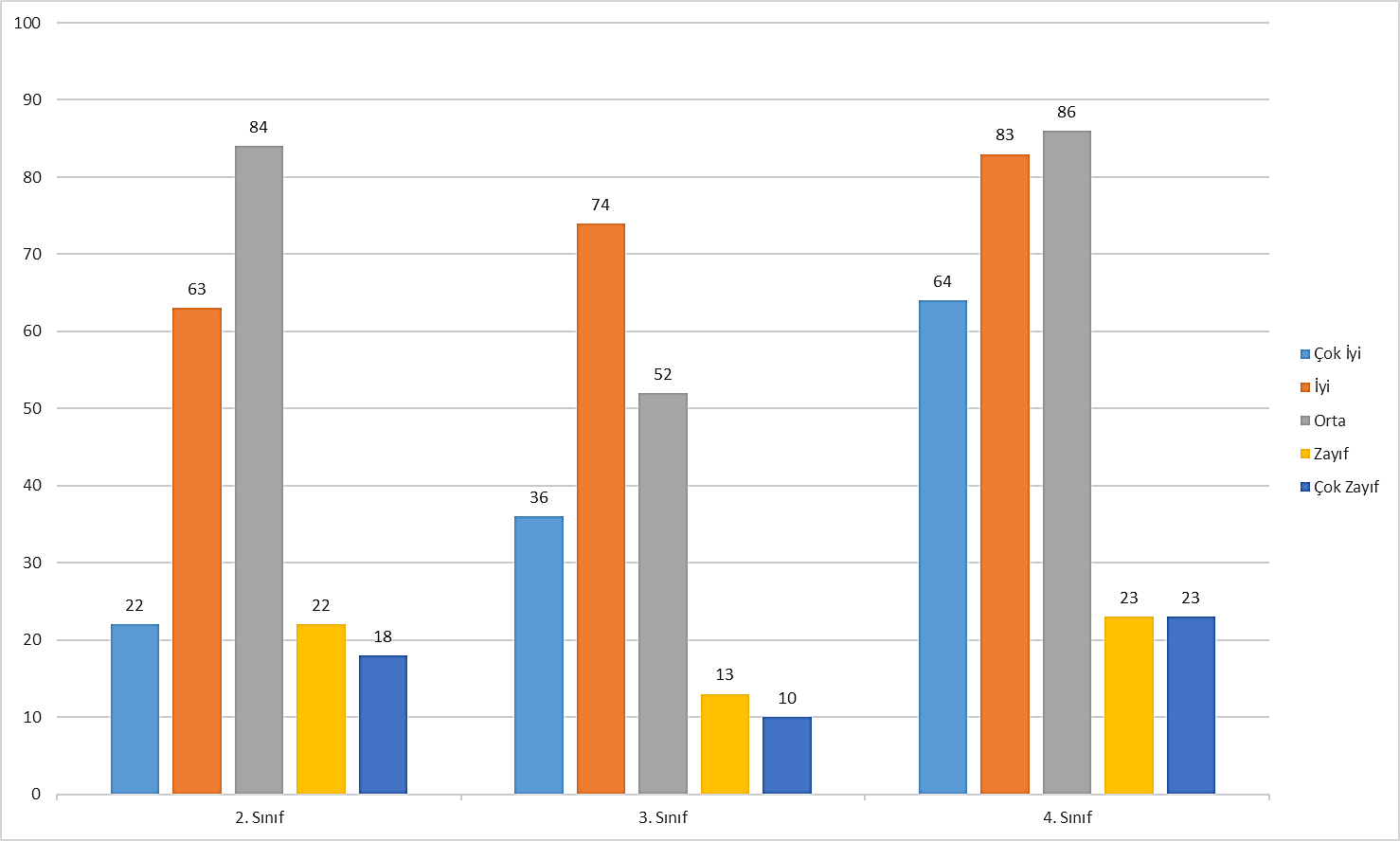 Bölümle ilgili uygulamalar ve faaliyetlerde öğrencinin katılımı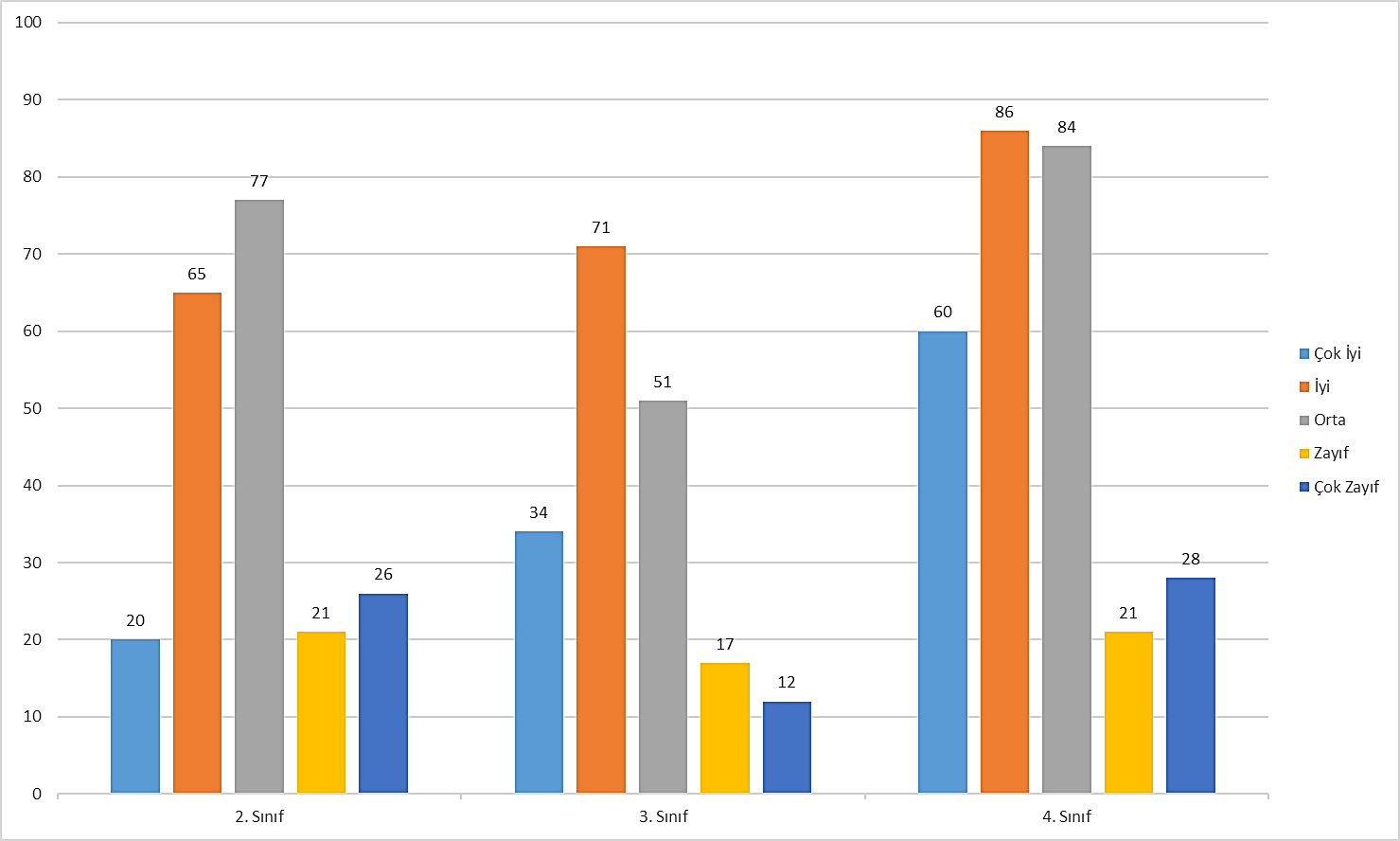 BölümKatılımcıSayısıMemnun Olma OranlarıMemnun Olmama OranlarıBiyoloji16870,2%29,8%Fizik6587,7%12,3%İstatistik13372,2%27,8%Kimya14470,1%29,9%Matematik16381,0%19,0%Sınıf2. Sınıf20967,9%32,1%3. Sınıf18578,4%21,6%4. Sınıf27977,8%22,2%Fakülte67374,9%25,1%En Çok Memnun Olunan YönlerEn Az Memnun Olunan YönlerMevcut bölüm zorunlu derslerinin yeterliliğiBilgisayar ve internet altyapısının yeterliliğiBölüm araştırma görevlileri ile iletişimStaj/İşyeri Eğitiminin uygulanmasıMevcut bölüm seçmeli derslerinin yeterliliğiMevcut sınav sistemi ve sınavların öğrenciyi ölçme gücüBölüm öğretim üyeleri ile iletişimBölüm yönetimi ile iletişimBölümün beklentilerinizi karşılama düzeyi (iş, kaliteli eğitim vb.)Bölüm web sayfasının verimliliği